Краткосрочный  познавательно - исследовательский проект во второй младшей группе «Мы познаем мир» 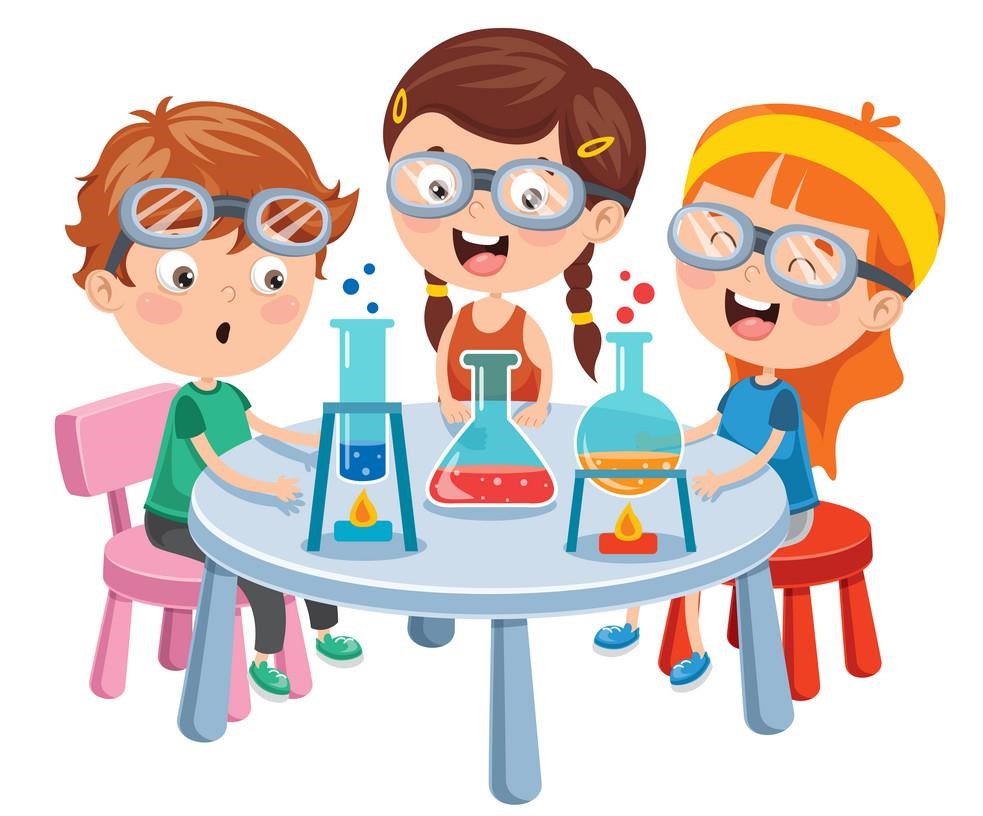 Воспитатель:  Сидорова Е. В. п Чамзинка 2023Паспорт проекта 1.Вид проекта: исследовательско – творческий. 2.Продолжительность: краткосрочный, 1 неделя 3.Автор проекта: воспитатель Сидорова Е.В.4. Участники проекта: дети второй младшей группы Актуальность темы: Дети очень любят экспериментировать. Исследовательская деятельность вызывает огромный интерес у детей. Исследования представляют возможность ребенку самому найти ответы на вопросы «как?» и «почему?». Неутолимая жажда новых впечатлений, любознательность, постоянное стремление экспериментировать, самостоятельно искать новые сведения о мире рассматриваются как важнейшие черты детского поведения. Исследовательская активность - естественное состояние ребенка, он настроен на познание мира, он хочет все знать. Это огромная возможность для детей думать, пробовать, экспериментировать, а самое главное самовыражаться. Опыты чем-то напоминают детям фокусы, они необычны, они удивляют. Потребность ребенка в новых впечатлениях лежит в основе возникновения и развития неистощимой ориентировочно-исследовательской (поисковой) деятельности, направленной на познание окружающего мира. Чем разнообразнее и интенсивнее поисковая деятельность, тем больше новой информации получает ребенок, тем быстрее и полноценнее он развивается.              Цель проекта: создание условий для экспериментальной деятельности детей; для формирования экологической культуры и развития познавательного интереса детей. Задачи проекта: создавать условия для формирования у детей познавательного интереса. - развивать у детей любознательность в процессе наблюдений и к практическому экспериментированию с объектами. формировать навыки мыслительных действий, анализа, синтеза, классификации и т. д., в процессе познания природной картины мира, способствующих развитию речи. развивать самостоятельность в разрешении проблемных ситуаций в исследовательской деятельности. учить объяснять наблюдаемое.  Предполагаемый результат: расширить и углубить знания и представления ребенка об окружающем мире; развить познавательные умения через экспериментальную деятельность; Продукт проектной деятельности:  альбом «Опыты по экологии»;  - картотека опытов.  План реализации проекта Подготовительный этап проекта (1-я неделя): Создание экспериментальной лаборатории в группе; Обогащение уголка экспериментирования необходимыми материалами, приборами. Изготовление схем, моделей, которые отображают основные свойства веществ. Подбор подвижных и речевых игр, стихов и загадок о неживой природе. 5. Составление конспектов тематических занятий по разным разделам программы. 6. Составление и создание опытов, экспериментов с разными объектами  неживой природы. Исследовательский этап проекта (2-я неделя) Тематическое планирование занятий и опытов к проекту. Виды деятельности; Название; Цель. 1-й день «Чудеса в природе – солнышко» Чтение художественной литературы Стихотворение Г. Бойко «Солнышко»  Цель: Ознакомить с новым стихотворением, помочь в понимании содержания Пальчиковая игра: «Солнышко, солнышко»  Цель: Способствовать развитию моторики рук.              Художественное творчество Рисование: «Светит солнышко в окошко»  Цель:  Обучать рисованию предметов круглой формы, закрашиванию по контуру. Беседа: «Учимся радоваться солнышку и природе»  Цель: Развивать интерес и эмоциональную отзывчивость на явления неживой природы Игра-ситуация: «Солнечные зайчики»  Цель: Способствовать развитию воображения, побуждать к двигательной активности. 2 день «Воздушные чудеса» Беседа: «О свойствах воздуха»  Цель: Знакомить детей с воздухом. Опыт: «Игры с соломинкой»  Цель: Знакомить детей с тем, что внутри человека есть воздух, помочь обнаружить воздух. Исследование: «Как мы сможем сделать из мыла воздушную пену»  Цель: Подвести к выводу о том, что мыло пенится. Экспериментирование: «Игры с воздушным шариком»  Цель: Ознакомить с тем, что внутри человека есть воздух, помочь сделать фокус – обнаружить воздух. Игра: «Пускание мыльных пузырей»  Цель: Стимулировать двигательную активность Экспериментирование: «Что в пакете»  Цель: Помочь в обнаружении воздуха в окружающем пространстве. 3 день «Фокусы с песком» Рисование: на мокром песке «Чудесное превращение круга и квадрата»  Цель: Закреплять знание о геометрических фигурах, развивать воображение детей. Проблемная ситуация, игра: «Юные кладоискатели»  Цель: Развивать наблюдательность, изучение свойств песка, учить находить игрушку в песке. Игра-экспериментирование с мокрым и сухим песком: «Пирожки для мишки»  Цель: Развивать познавательную активность в процессе экспериментирования, делать выводы. Беседа: «О свойствах мокрого и сухого песка»  Цель: Развивать познавательную и речевую деятельность детей. Игра с песком: «Постройка зоопарка»  Цель: Помочь в изучении свойств сырого песка, в совершенствовании конструктивных умений. 4 день «Вода–чудо природы» Игры-опыты: «Цветные льдинки»  Цель: Дать представление о свойствах воды, о том, что вода может изменять цвет. Экспериментирование: «Переливание воды»  Цель: Формировать знания о том, что вода льется из разных сосудов поразному. Беседа: «Свойства воды»  Цель: Формировать знания о разных свойствах воды: льется, летят брызги и т. д. 5 день «Чудо – мыло» Чтение художественной литературы: Рассказ «Как Костя не умывался» цель: Ознакомить с рассказом, помочь в понимании содержания. Эксперимент: «Мыло-фокусник»  Цель: Ознакомить со свойствами и назначением мыла, закреплять знание правил безопасности при работе с мылом. Подвижные игры: «С султанчиками и вертушками»  Цель: Формирование самостоятельной двигательной активности. Наблюдение: «Наблюдение за ветром»  Цель: Развивать внимательность, наблюдательность и смекалку. Эксперимент: «Послушный ветерок»  Цель: Развивать умение правильно дышать ознакомить с таким свойством воздуха: воздушный поток имеет различную силу. Дыхательное упражнение: «Легкий ветерок»  Цель:Учить остужать еду, слегка подув на нее. Литература: Основная образовательная программа дошкольного образования «От рождения до школы» под редакцией Н. Е. Вераксы, Т. С. Комаровой, М. А. Васильевой. Мозайка- Синтез, Москва, 2015-366с. «Занятия по ознакомлению с природным и социальным миром» во второй младшей группе детского сада Дыбина О.В. Мозайка- Синтез. Организация экспериментальной деятельности дошкольников: метод. Рекомендации/под общ. ред. Л. Н. Прохоровой. -3-е изд., доп. -М.: АРКТИ,2008. – 64 с. Приложение 1 Эксперименты, исследования и опыты Опыты воздушным шариком.  Воспитатель с детьми рассматривают 2 воздушных шарика(один сильно надут – упругий, другой слабо – мягкий). Дети выясняют, с каким шариком лучше играть. Обсуждают причину различия. Взрослый предлагает подумать, что нужно делать со вторым шариком, чтобы с ним тоже было хорошо играть (сильно надуть); что находится внутри шарика (воздух); откуда воздух берется (его выдыхают). Взрослый организует игру со вторым шариком: надувает его так, чтобы он стал упругим, опускает шарик с отверстием в воду, чтобы дети наблюдали, как сдувается шарик и выходит через пузырьки воздух. В конце игры взрослый предлагает повторить опыт самим. Опыт с соломинкой.  Воспитатель показывает, как человек вдыхает и выдыхает воздух, подставив руку под струю воздуха. Выясняет, откуда берется воздух. Затем с помощью соломинки и воды в стакане показывает, как появляется воздух при выдыхании (Появляются пузырьки на поверхности воды). В конце эксперимента, предлагается детям повторить опыт самим. Что в пакете.  Дети рассматривают пустой полиэтиленовый пакет. Взрослый спрашивает, что находится в пакете. Отвернувшись от детей, он набирает в пакет воздух и закручивает открытый конец так, чтобы пакет стал упругим. Затем снова показывает пакет и спрашивает, чем наполнен пакет (воздухом). Открывает пакет и показывает, что в нем ничего нет. Взрослый обращает внимание, что, когда открыли пакет, тот перестал быть упругим. Спрашивает, почему кажется, что пакет пустой (воздух прозрачный, невидимый, легкий). Послушный ветерок. Воспитатель читает: «Ветер, ветер! Ты могуч, ты гоняешь стаи туч, ты волнуешь сине море, всюду воешь на просторе.» Дети дуют на кораблик тихонько. Что происходит? (Кораблик плывет медленно.) Дуют на кораблик с силой. (Кораблик плывет быстрее и может даже перевернуться.) Дети подводят итоги (при слабом ветре кораблик движется медленно, при сильном потоке воздуха увеличивает скорость). Мыло-фокусник.  Дети трогают и нюхают сухое мыло. (Оно гладкое, душистое.) Обследуют воду. (Теплая, прозрачная.) Делают быстрые движения руками в воде. Что происходит? (В воде появляются пузырьки воздуха.) Дети погружают мыло в воду, потом берут его в руки. Каким оно стало? (Скользким.) Натирают губку мылом, погружают в воду, отжимают. Что происходит? (Вода изменяет цвет, в ней появляется пена.) Играют с пеной: делают ладони трубочкой, набирают мыльной воды, дуют. (Появляются большие пузыри.)Опускают в мыльную воду конец трубочки, вынимают, медленно дуют. (Появляется мыльный пузырь, переливается на свету.) погружают конец трубочки в воду и дуют в нее. Что появляется на поверхности воды? (Много мыльных пузырей.) Дети подводят итоги: сухое мыло гладкое; влажное мыло гладкое и скользкое; при намыливании губки появляется пена; при попадании воздуха в мыльную воду появляются мыльные пузыри, они легкие и могут летать; мыльная пена жжет глаза. Переливание воды.  Воспитатель показывает, как переливать воду из разных сосудов по-разному. Из широкого сосуда – большим потоком, из узкого – тоненькой струйкой. Объясняет, что от воды летят брызги. Затем предлагает детям самостоятельно переливать воду из сосуда в сосуд. Воспитатель объясняет, что вода принимает форму того сосуда, в который налита. Если воду лишь перелить из одного сосуда в другой, ее останется столько же; воды станет меньше, если ее отлить. «Пирожки для мишки».  Эксперимент с мокрым и сухим песком. Воспитатель предлагает детям слепить пирожки из мокрого песка, а затем из сухого песка. Дети делают выводы: мокрый песок лепится, держит форму, а сухой – рассыпается. Игра опыт «Прятки с водой».  Воспитатель показывает детям прозрачный сосуд с водой и спрашивает, какого цвета вода. (Прозрачная, бесцветная.) Затем опускает в воду камушек. Что наблюдаем? Виден ли камушек? (Видно.) Затем воспитатель добавляет в воду краску и спрашивает, какая стала вода. (Цветная.) Опускает камушек в воду. Что наблюдаем?(Камень не виден.)Выливаем воду в шарик и выносим на улицу, в холод. Наблюдаем ,что случилось с водой за ночь.(она превратилась в цветную льдинку) Вывод: вода может изменять цвет и состояние из жидкости в лед Приложение 2  Игры 1. 	Пальчиковая гимнастика «Солнышко, солнышко» Солнышко, солнышко Золотое донышко, Гори, гори ясно, Чтобы не погасло. Побежал в саду ручей, Прилетели сто грачей, Хлопают ладонями Сгибают и разгибают ладони Показывают волну. Машут руками. А сугробы тают, тают, А цветочки подрастают. Опускают руки вниз. Поднимают руки вверх. Игра-ситуация «Солнечные зайчики».  Воспитатель берет зеркало и показывает солнечного зайчика. Объясняет, что солнце отражается от зеркала. Затем воспитатель начинает водить зеркалом в разны направлениях. Дети бегают за солнечным зайчиком, пытаясь его достать. Затем предлагается водить кому-нибудь из детей. Пускание мыльных пузырей. Воспитатель пускает мыльные пузыри и объясняет, что внутри пузыря находится воздух. Затем кто-нибудь из детей начинает пускать мыльные пузыри, а остальные дети ловят их. «Юные кладоискатели».  Воспитатель и дети рассматривают песок, изучают его свойства(сухой, сыплется, на солнце нагревается). Затем воспитатель прячет в песок пластмассовые игрушки. А дети должны найти игрушки, копая совочком и не рассыпая песок. «Строительство зоопарка».  На прогулке воспитатель предлагает рассмотреть песок, изучить его свойства (сырой, лепится, плотный). Затем предлагает построить зоопарк из песка и строительных деталей. Воспитатель предлагает использовать в строительстве формочку, закопанную в песок вровень с землей и наполненную водой. Предлагает подумать, что получилось (пруд для водоплавающих птиц или бассейн для белого медведя и бегемотиков). 6. Подвижная игра «С султанчиками и вертушками».  На прогулке воспитатель показывает как можно играть с вертушкой и султанчиками. Если есть ветер, то султанчики шевелятся и вертушка вертится. Если нет ветра на улице, то можно пробежаться. Что наблюдаем? При беге вертушка тоже вертится, и шевелятся султанчики. Раздаются всем султанчики и вертушки. По сигналу «Ветер» все бегут, по сигналу «ветра нет» все стоят. Рисование на мокром песке «Чудесное превращение круга и квадрата»  На прогулке воспитатель рисует на мокром песке круги и квадраты. Предлагает детям рассмотреть их, выделить их свойства. Затем предлагает превратить круг в солнышко, в часы, яблоко, мяч, колесо, лицо и т. д. А квадрат предлагается превратить в дом, сумку, телевизор, часы и т. д. 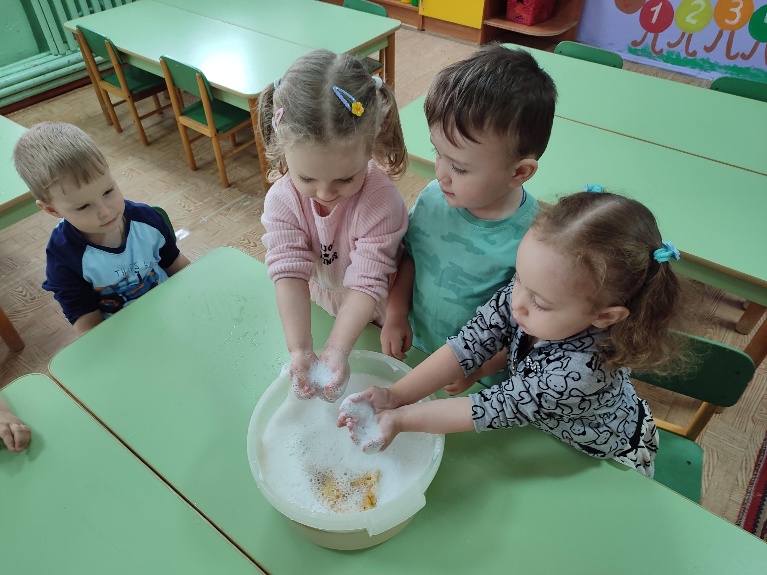 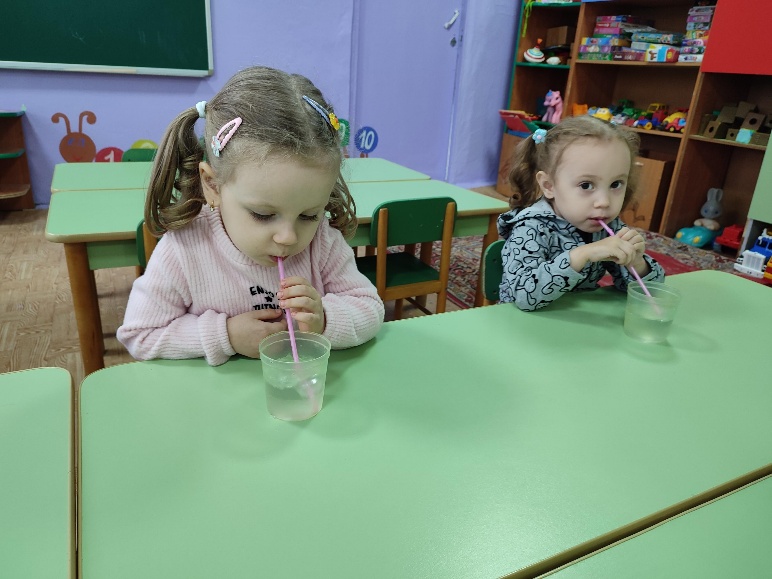 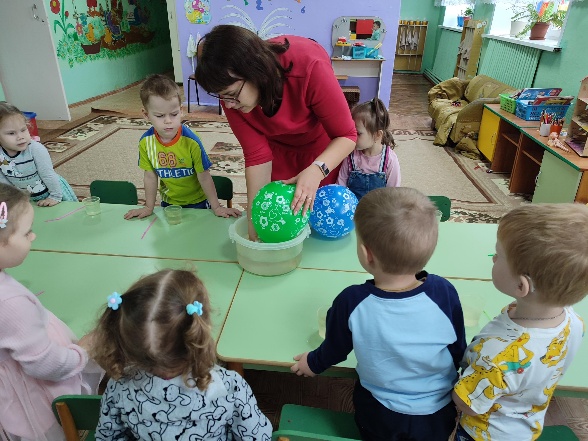 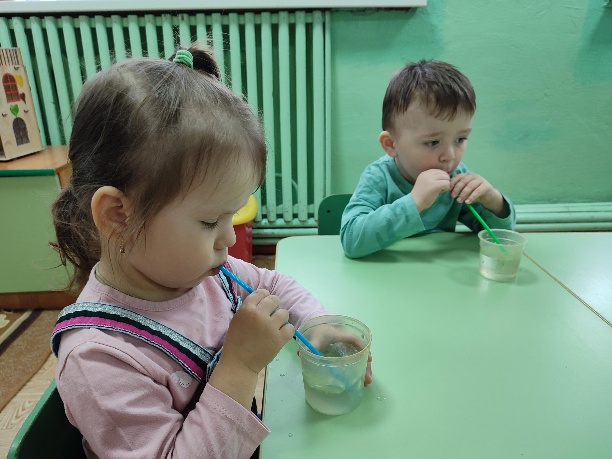 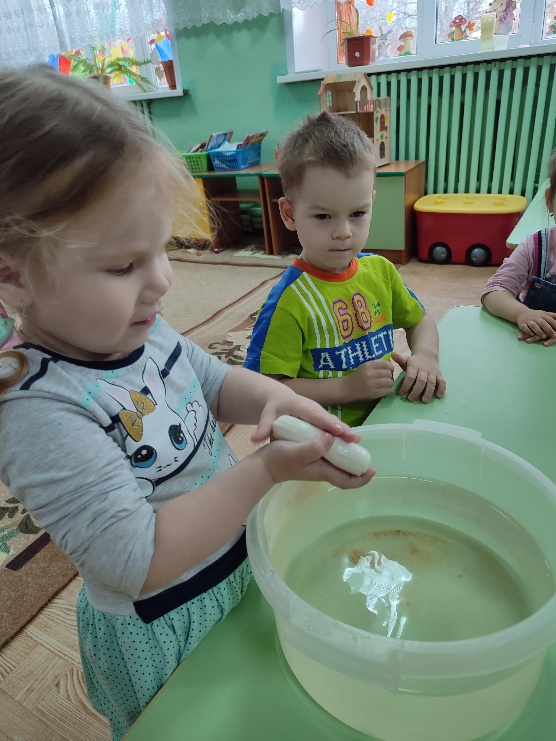 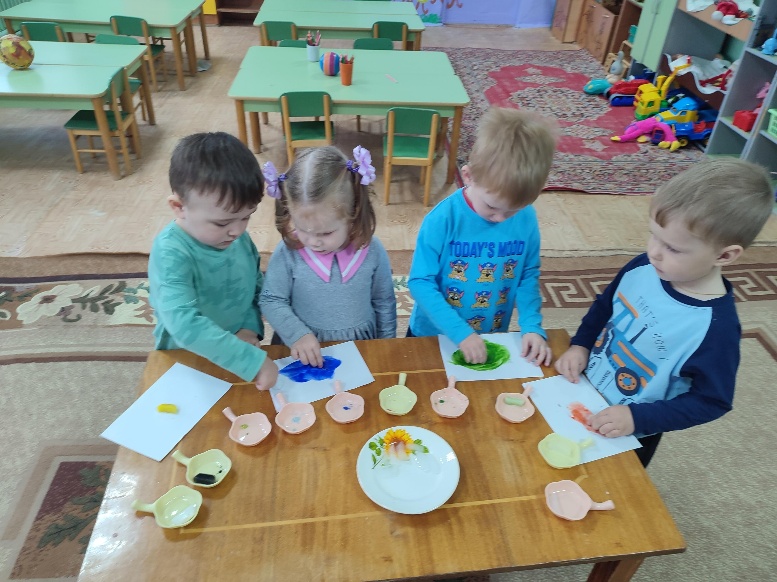 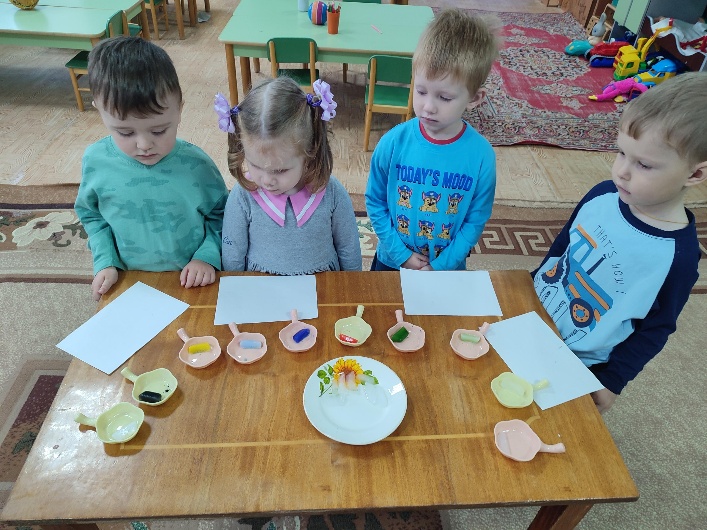 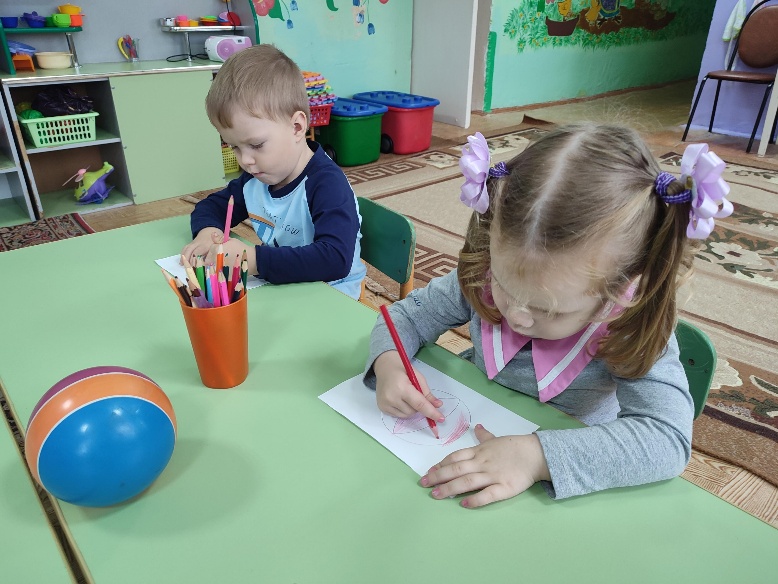 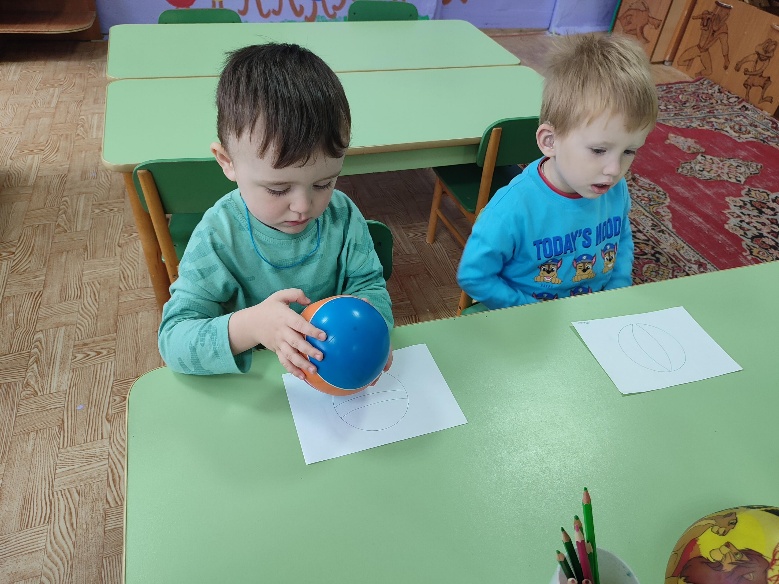 